Об утверждении типового обязательства муниципального служащего администрации сельского поселения Андреевский сельсовет, непосредственно осуществляющего обработку персональных данных, в случае расторжения с ним трудового договора прекратить обработку персональных данных, ставших известными ему в связи с исполнением должностных обязанностей В соответствии  с Федеральным законом от 27.07.2006 г. № 152-ФЗ «О персональных данных», постановлением Правительства Российской Федерации от 21.03.2012 года № 211 «Об утверждении перечня мер, направленных на обеспечение выполнения обязанностей, предусмотренных Федеральным законом «О персональных данных»:1.Утвердить типовое обязательство муниципального служащего администрации сельского поселения Андреевский сельсовет, непосредственно осуществляющего обработку персональных данных, в случае расторжения с ним трудового договора прекратить обработку персональных данных, ставших известными ему в связи с исполнением должностных обязанностей.2. Опубликовать настоящее постановление в газете «Вестник» и на официальном сайте администрации Андреевский сельсовета.3. Контроль по исполнению настоящего постановления оставляю за собой.И.о. главы муниципального образования                                  Н.В. МищеринаРазослано: в дело, районной администрации, прокуроруПриложение к  постановлению  от 16.06.2016г № 66-пТИПОВОЕ ОБЯЗАТЕЛЬСТВО муниципального служащего администрации сельского поселения Андреевский сельсовет, непосредственно осуществляющего обработку персональных данных, в случае расторжения с ним трудового договора прекратить обработку персональных данных, ставших известными ему в связи с исполнением должностных обязанностейЯ, ___________________________________________________________________,(фамилия, имя, отчество полностью)являясь муниципальным служащим/работником администрации сельского поселения Андреевский сельсовет (далее - оператор) и непосредственно осуществляя обработку персональных данных, ознакомлен/а/ с требованиями по соблюдению конфиденциальности обрабатываемых мною персональных данных субъектов персональных данных, и обязуюсь в случае расторжения оператором со мной трудового договора, прекратить обработку персональных данных, ставших мне известными в связи с исполнением должностных обязанностей.Я также ознакомлен/а/ с предусмотренной законодательством Российской Федерации ответственностью за нарушения неприкосновенности частной жизни и установленного законом порядка сбора, хранения, использования или распространения информации о гражданах (персональных данных)._____________________________     _______________________________(дата)                                                          (подпись)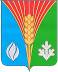 Администрация Муниципального образованияАндреевский сельсоветКурманаевского районаОренбургской областиПОСТАНОВЛЕНИЕ16.06.2016  № 66-п